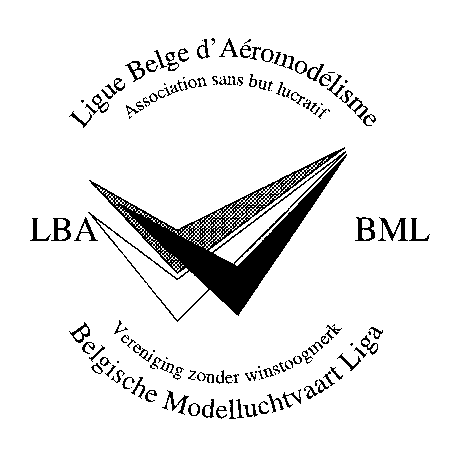 BML - LBAVergadering via videoconferentie van de sportcommissie van 25 maart 2020Aanwezig : Herzog Robert (Président), Halleux Paulette (F3B), Geneviève Awouters (F3B), Jean-Luc Dufour (F5J), Wim Reynders (F4C), Jean-Yves Castermans (F3A), Dominique Butera (F9U), Van de Keere Inge (F3A), Johan Beeckman (F9U), Vanderschelde Guy (F3C), Steven De Weerdt (F3K), Liber Robert (F2),Jo Diercks (F3N), Frédéric Belche (F3K), Rudy Van Cauwenberg (F5J), Jean-Louis Hembise (F3M)Goedkeuring van de sportprogrammas 2020F3A en F3M hebben dezelfde wedstrijddata. Ze kunnen dus samen op hetzelfde terrein vliegen. Alvast bedankt voor deze creatieve schikking.Er was verzocht om voor de eerste wedstrijd trainingen voor juryleden te organiseren. De president staat erop dat dit gebeurt.Tijdens de bijeenkomst in Zaventem waren er enkele problemen met de F9U-sectie waar het managementteam van 2019 ontslag nam.Vandaag heeft Dominique Butera een project om de F9U nieuw leven in te blazen.Johan Beeckman wordt de wedstrijddirecteur.Er is ook een sportdirecteur AAM en een VML.Sébastien Crollen verzorgt het parcours.Van Eck neemt de F9U-site over en verzorgt de timing. Fabrice zou het videosysteem ter beschikking stellen.Daarmee hebben ze gehoor gegeven aan de wens van de RvB en ze worden er hartelijk voor bedankt.Sectie F9U wordt gevraagd om een ​​rapport te schrijven met de volledige beschrijving van het verloop van een wedstrijd, waarin ook de financiële stromen dienen te worden opgenomen.Situatie omtrent hygiëne in BelgiëHet sportseizoen is voorlopig gestopt. Al onze activiteiten zijn bevroren totdat onze autoriteiten toestaan om ze ​​te hervatten.We moeten de FAI meedelen wat er gebeurt van onze 4 internationale wedstrijden (F5B, F3B, F3A en F9U) die in België worden georganiseerd. Coördinatoren moeten contact opnemen met de organisatoren om te vernemen wat hun plannen zijn: als ze uitstellen, annuleren of enz.Situatie van de ploegen die zich naar het buitenland moeten begevenPiloten en hun teamleiders moeten alert blijven en hun materiaal klaar houden, alsook prestaties onderhouden, alsook reisarrangementen in het oog houden. Als er op korte termijn na beëindiging van inperkingsmaatregelen een kampioenschap plaatsvindt moet er kunnen deelgenomen worden. Na de crisis wordt reizen waarschijnlijk duurder.De coördinatoren wordt verzocht deze overwegingen door te geven aan de teamleidersCoördinatoren / teamleiders wordt verzocht verschillende scenario's voor de kwalificatie 2021 voor te stellen.Standpunt van de CIAMDe CIAM heeft alle internationale competities tot 20 april (tot nu toe) geannuleerd.Sommige landen hebben de FAI gevraagd om het hele sportprogramma voor 2020 te bevriezen.De CIAM-vergadering wordt geannuleerd, maar wordt uitgesteld tot eind 2020 of zelfs tot 2021.Het is gebruikelijk om tijdens onze SC-vergadering in maart de CIAM-agenda te bekijken om de standpunten van de Belgen te bepalen ten opzichte van de voorgestelde wijzigingen in de sportcode. Voor de volgende CIAM-bijeenkomst houden we een nieuwe bijeenkomst van de sportcommissieWe zullen ook vragen naar de namen van de mensen die zullen deelnemen als experts in de Belgische delegatie bij de CIAMRondvraagV: In F2, Robert Liber: hoe worden de definitieve teamregistraties voor kampioenschappen en gerelateerde betalingen gedaan?A: De CIAM is verantwoordelijk voor het communiceren van de verschillende voorwaarden aan onze afgevaardigde, die de informatie onmiddellijk doorstuurt naar de betrokken teamleider.V: Inge zei dat er in F3A een nieuw programma is. De piloten kunnen echter niet trainen en zullen moeite hebben om deel te nemen aan de wedstrijden.A: Volgens J-Y Castermans zou het niet moeilijk zijn om deze programma's te vliegen.De voorzitter raadt aan een sectievergadering te houden om te beslissen welk programma moet worden uitgevoerd.Inge vermeldt ook dat de organiserende clubs lokale juryleden zullen moeten vinden (van hun club of een nabijgelegen club) of, bij gebrek daaraan, de reis van het jurylid die van verder weg komt, moet betalen.De vergadering wordt afgesloten omstreeks 21u45Paulette HalleuxRapporteurVertaling: Dieter Beckers